Teiler und Vielfache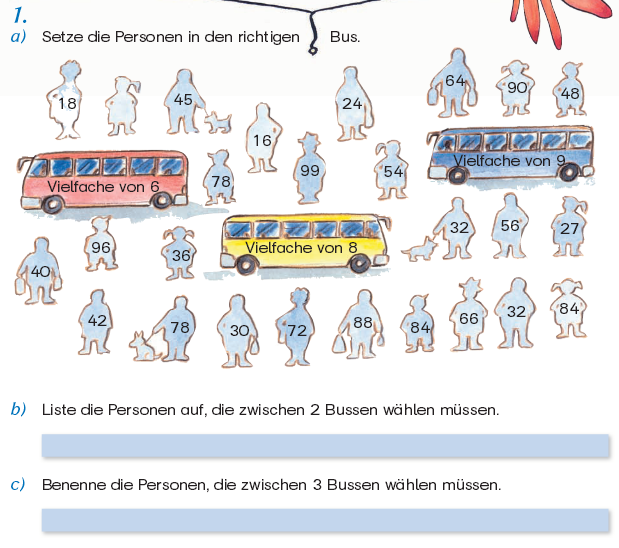 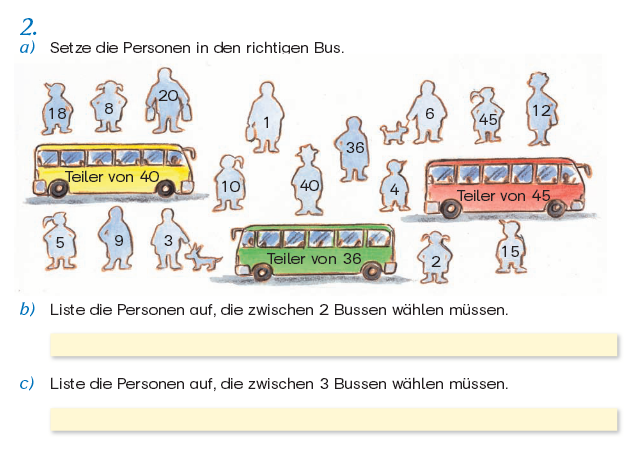 